Rollespill: doble divisor og dividendUndervisningssituasjonElevene på et 7. trinn arbeider med regnestrategier i divisjon og har fått følgende oppgave:Elevene jobber i par. Nedenfor er det besvarelser fra fire av parene:Kari og LeahMichael og SayaKristian og OdinMiriam og JonasMål for samtalen videreSammen med elevene, og med utgangspunkt i deres arbeid, utvikle et gyldig argument for den generelle sammenhengen i det siste spørsmålet i den gitte oppgavenGruppeoppgaveTenk at dere er lærer i klassen, har gitt oppgaven til elevene og fått de fire svarene. Dere skal nå planlegge en helklassesamtale. Det innebærer at dere:Setter dere inn i de ulike besvarelsene og prøv å finn ut hva elevene har tenkt. Diskuter hva de ser/ikke ser, hva som er bra og hva som mangler.Planlegg samtalen ved å gjøre følgendeFinne ut i hvilken rekkefølge man skal ta opp elevers besvarelser Hvordan verdsette alle elevsvar selv om de ikke bygges videre påUtforme helt konkrete spørsmål/innspill man skal bruke i samtalen for å få fram elevers resonnering, respondere, støtte og utvide elevers tenkingTenke gjennom hva elevene kan komme til å si, ta hensyn til det i den videre planlegginga av samtalenSpill rollespill: Fordel roller og prøv ut planen i grupper. Underveis i utprøvingen kan dere ta time-out. Vi velger til slutt én gruppe som skal gjennomføre sin samtale (som lærer) med andre studenter som elever.Hva er likt, og hva er ulikt i regnestykkene? Lag flere slike par av regnestykker:Hvis vi dobler både dividend og divisor i for eksempel regnestykket , vil det nye regnestykket ha samme svar som 1. Hvorfor blir det slik? Vil det alltid være sånn?Hva er likt, og hva er ulikt i regnestykkene? Tallene er ulike. Svarene er like. De er doblet og så har de samme svarLag flere slike par av regnestykker:Hvis vi dobler både dividend og divisor i for eksempel regnestykket , vil det nye regnestykket ha samme svar som 1. Hvorfor blir det slik? Vil det alltid være sånn?  og Det er fordi begge tallene er doblet. Da blir det det samme når du deler det.Hva er likt, og hva er ulikt i regnestykkene? Begge tallene er doblet i regnestykket under. De har de samme svarLag flere slike par av regnestykker:Hvis vi dobler både dividend og divisor i for eksempel regnestykket , vil det nye regnestykket ha samme svar som 1. Hvorfor blir det slik? Vil det alltid være sånn?De har samme svar fordi du har doblet 18 og du har doblet 3Hvis du har 18 drops og 3 barn skal dele, så blir det 6 på hverHvis du har 36 drops og 6 barn skal dele, så blir det 6 på hver igjenBegge er dobletHva er likt, og hva er ulikt i regnestykkene? De har samme svarLag flere slike par av regnestykker:Hvis vi dobler både dividend og divisor i for eksempel regnestykket , vil det nye regnestykket ha samme svar som 1. Hvorfor blir det slik? Vil det alltid være sånn?Hva er likt, og hva er ulikt i regnestykkene? Forskjellige tall. Samme svarLag flere slike par av regnestykker:Hvis vi dobler både dividend og divisor i for eksempel regnestykket , vil det nye regnestykket ha samme svar som 1. Hvorfor blir det slik? Vil det alltid være sånn?Det er fordi for eksempel  og  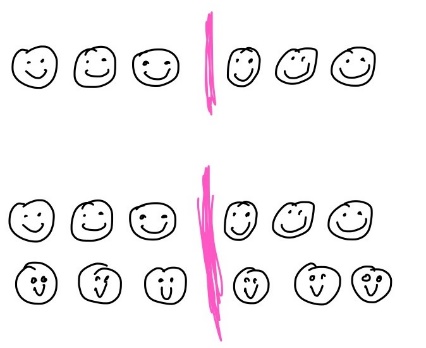 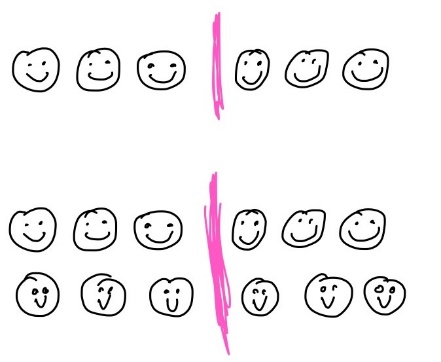 Først er det , så en gang til. Da blir det  Og svaret er hele tiden 3 i hver gruppe.